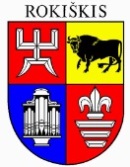 ROKIŠKIO RAJONO SAVIVALDYBĖS TARYBASPRENDIMASDĖL ROKIŠKIO RAJONO SAVIVALDYBĖS TARYBOS 2020 M. BIRŽELIO 26 D. SPRENDIMO NR. TS-185 „ DĖL TARNYBINIŲ LENGVŲJŲ AUTOMOBILIŲ ĮSIGIJIMO, NUOMOS IR NAUDOJIMO ROKIŠKIO RAJONO SAVIVALDYBĖS VALDOMOSE BENDROVĖSE, VIEŠOSIOSE IR BIUDŽETINĖSE ĮSTAIGOSE TAISYKLIŲ PATVIRTINIMO“ PAKEITIMO2022 m. spalio 28 d. Nr. TS-RokiškisVadovaudamasi Lietuvos Respublikos vietos savivaldos įstatymo 18 straipsnio 1 dalimi, Rokiškio rajono savivaldybės taryba  n u s p r e n d ž i a: Pakeisti Tarnybinių lengvųjų automobilių įsigijimo, nuomos ir naudojimo Rokiškio rajono savivaldybės valdomose bendrovėse, viešosiose ir biudžetinėse įstaigose taisyklių, patvirtintų  Rokiškio rajono savivaldybės tarybos 2020 m. birželio 26 d. sprendimu Nr. TS-185 „Dėl Tarnybinių lengvųjų automobilių įsigijimo, nuomos ir naudojimo Rokiškio rajono savivaldybės valdomose bendrovėse, viešosiose ir biudžetinėse įstaigose taisyklių patvirtinimo“  24 punktą ir išdėstyti jį taip:„24. Bendrovių tarnybiniai automobiliai su vairuotoju, esant galimybei, išnuomojami visuomeninėms organizacijoms, įstaigos vadovo įsakymu. Visuomeninės organizacijos turi pateikti nustatytos formos prašymą (3 priedas). Motyvuotas prašymas dėl tarnybinio automobilio nuomos teikiamas ne vėliau kaip prieš 3 darbo dienas iki kelionės pradžios“. Sprendimą skelbti Teisės aktų registre ir savivaldybės interneto svetainėje www.rokiskis.lt.Šis sprendimas per vieną mėnesį gali būti skundžiamas Regionų apygardos administracinio teismo Kauno, Klaipėdos, Šiaulių ar Panevėžio rūmams Lietuvos Respublikos administracinių bylų teisenos įstatymo nustatyta tvarka.Savivaldybės meras                                                                                      Ramūnas GodeliauskasErnesta JančienėRokiškio rajono savivaldybės tarybaiSPRENDIMO PROJEKTO „DĖL ROKIŠKIO RAJONO SAVIVALDYBĖS TARYBOS 2020 M. BIRŽELIO 26 D. SPRENDIMO NR. TS-185 „DĖL TARNYBINIŲ LENGVŲJŲ AUTOMOBILIŲ ĮSIGIJIMO, NUOMOS IR NAUDOJIMO ROKIŠKIO RAJONO SAVIVALDYBĖS VALDOMOSE BENDROVĖSE, VIEŠOSIOSE IR BIUDŽETINĖSE ĮSTAIGOSE TAISYKLIŲ PATVIRTINIMO“ PAKEITIMO AIŠKINAMASIS RAŠTAS2022-10-07RokiškisSprendimo projekto tikslas ir uždaviniaiVadovaujantis teisės aktų nuostatomis pakeisti Tarnybinių lengvųjų automobilių įsigijimo, nuomos ir naudojimo Rokiškio rajono savivaldybės valdomose bendrovėse, viešosiose ir biudžetinėse įstaigoje taisykles.Teisinio reguliavimo nuostatos. Lietuvos Respublikos vietos savivaldos įstatymas, Lietuvos Respublikos valstybės ir savivaldybių turto valdymo, naudojimo ir disponavimo juo įstatymas, Lietuvos Respublikos Vyriausybės 1998 m. lapkričio 17 d. nutarimas Nr. 1341 „Dėl tarnybinių lengvųjų automobilių biudžetinėse įstaigose“, Lietuvos Respublikos Vyriausybės 2009 m. gegužės 27 d. nutarimas Nr. 543 „Dėl Pavyzdinių tarnybinių lengvųjų automobilių naudojimo biudžetinėse įstaigose taisyklių patvirtinimo“ Lietuvos Respublikos Vyriausybės 2005 m. rugsėjo 13 d. nutarimas Nr. 993 „Dėl tarnybinių lengvųjų automobilių įsigijimo, nuomos ir naudojimo valstybės įmonėse ir viešosiose įstaigose“.Sprendimo projekto esmė. Rokiškio rajono savivaldybės tarybos 2020 m. birželio 26 d. sprendimu Nr. TS-185 patvirtintos Tarnybinių lengvųjų automobilių įsigijimo, nuomos ir naudojimo Rokiškio rajono savivaldybės valdomose bendrovėse, viešosiose ir biudžetinėse įstaigose taisyklės (toliau – taisyklės), kurių 24 punkte nurodyta: „24. Bendrovių, įstaigų tarnybiniai automobiliai su vairuotoju, esant galimybei, išnuomojami visuomeninėms organizacijoms, įstaigos vadovo įsakymu. Visuomeninės organizacijos turi pateikti nustatytos formos prašymą (3 priedas). Motyvuotas prašymas dėl tarnybinio automobilio nuomos teikiamas ne vėliau kaip prieš 3 darbo dienas iki kelionės pradžios“. Atsižvelgiant į Vyriausybės atstovo išreikštą pastabą bei į tai, kad  biudžetinių įstaigų tarnybiniai automobiliai gali būti naudoji tik tarnybos tikslais, bet ne nuomojami, teikiama tvirtinti taisyklių 24 punktą išdėstytą nauja redakcija.Laukiami rezultatai. Laikomasi teisės aktų nuostatų.	Finansavimo šaltiniai ir jų poreikis. Nenumatoma	Suderinamumas su Lietuvos Respublikos galiojančiais teisės norminiais aktais. Projektas neprieštarauja galiojantiems teisės aktams.	Antikorupcinis vertinimas. Atliktas teisės akto projekto antikorupcinis vertinimas, parengta pažyma.Turto valdymo ir ūkio skyriaus vedėjospavaduotoja										Ernesta Jančienė	